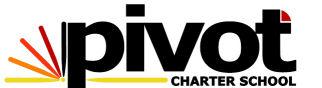 GOVERNING BOARD MEETING CALENDAR FOR 2020 – 2021 DayDateTimeLocationAddressThursday August 6, 20202:00 PMPivot Charter School Hillsborough CountyFirst Park Business Park3020 S. Falkenberg Rd.Riverview, FL 33578ThursdaySeptember 24, 20202:00 PMPivot Charter School Hillsborough CountyFirst Park Business Park 3020 S. Falkenberg Rd. Riverview, FL 33578ThursdayNovember 20, 20202:00 PMPivot Charter School Hillsborough CountyFirst Park Business Park 3020 S. Falkenberg Rd. Riverview, FL 33578ThursdayJanuary 7, 20212:00 PMPivot Charter School Hillsborough CountyFirst Park Business Park3020 S. Falkenberg Rd.Riverview, FL 33578ThursdayMarch 5, 20212:00 PMPivot Charter School Hillsborough CountyFirst Park Business Park 3020 S. Falkenberg Rd. Riverview, FL 33578ThursdayMay 20, 20212:00 PMPivot Charter SchoolHillsborough CountyFirst Park Business Park 3020 S. Falkenberg Rd. Riverview, FL 33578